      Grand Oaks HOSA Volunteer Form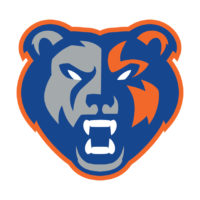     4800 Riley Fuzzel Rd., Spring, TX  77386  **MAKE SURE YOU GET PRE-APPROVAL FROM MR. GONGORA BEFORE ATTENDING THE VOLUNTEER EVENT.**HOSA Member first and last name: _________________________________________________________** HOSA members it is your responsibility to fill out the following information prior to having the volunteer supervisor sign the form. Please remember you are representing not only HOSA, but also Grand Oaks High School.**Volunteer Date:____________________________________Time In:_________________________  Time Out: _____________________ Total amount of time volunteered: __________________ (Max. of 5 hours per event)Name of Volunteer Location or Event: ______________________________________________________Address: ______________________________________________________________________________Phone #: _______________________________Contact person/Volunteer Supervisor: _______________________________________________________Volunteer duties/responsibilities (What did you do while volunteering?)----------------------------------------------------------------------------------------------------------------------------------Student will fill out information above Signature of Contact person/Volunteer Supervisor:___________________________________________Date: ________________________Comments:_____________________________________________________________________________*****Please attach a business card if possible****Thank you for allowing our HOSA student to volunteer with your organization. Please feel free to comment on their behavior, punctuality, or work ethic.-Mr. Mark Gongora- Grand Oaks HOSA Advisor fgongora@conroeisd.netHOSA MEMBER: Please keep a picture or paper copy of this for your records and return this form to Room 6005 no later than 2 weeks after the event.